s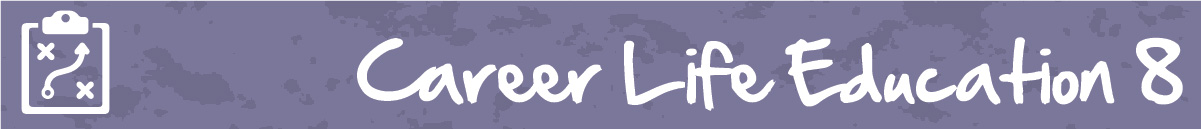 M6 Lesson 1: Synthesizing Your CLE ResearchCore Competencies:Big Ideas:Our career paths reflect the personal, community and educational choices we make
Curricular Competencies:Apply a variety of research skills to expand their knowledge of diverse career possibilities and understand career clustersRecognize the influence of curriculum choices and co-curricular activities on career pathsLesson:Whew! Thinking back to when you started this course, you have experienced a journey of learning; everything from identifying your learning style, asking others for their perspectives on work and self, making decisions and setting goals, networking, digital citizenship and starting to understand the labour market in British Columbia.Congratulations on your progress so far! As we near the finish line you will now have the opportunity to choose a career you're interested in to gather information for your career-life backpack!Assignment:In this assignment, you will use a variety of research skills to expand your knowledge of a career possibility of your choice. Using the guiding questions below, the outcome of your assignment can be any format of your choice - written, visual, audio/video, an interview format, a blog post, poster project, a career brochure, a newsletter...think about the career you are researching and perhaps what platform someone in that career would use to describe their profession. Choose a format that is fun for you!Using myBlueprint (under the "Work" header, choose "Occupations") and "Explore Careers" on the www.workbc.ca website to research your career, provide answers to the following questions within your assignment:What are the basic duties and responsibilities of someone in this position?What are the basic requirements for someone in this position?What is the average salary for someone in this position? Will there be growth in this profession in British Columbia in the future?Think back to when you learned about your skills and learning style. How do you think you should develop your skills and learning style to help you work towards this career choice?What could be a good volunteer opportunity in your community to help develop the skills necessary for this profession? What is required for this volunteer opportunity?What types of courses do you think should be taken in high school for someone interested in this profession? (Hint...visit the B.C. New Curriculum website - https://curriculum.gov.bc.ca/ - and browse courses at the bottom under "Curriculum by Subject"). Why did you choose these courses?What is a short-term (next six months) and long-term goal (six months to two years) that you can make yourself that would work towards this career goal?Assessment: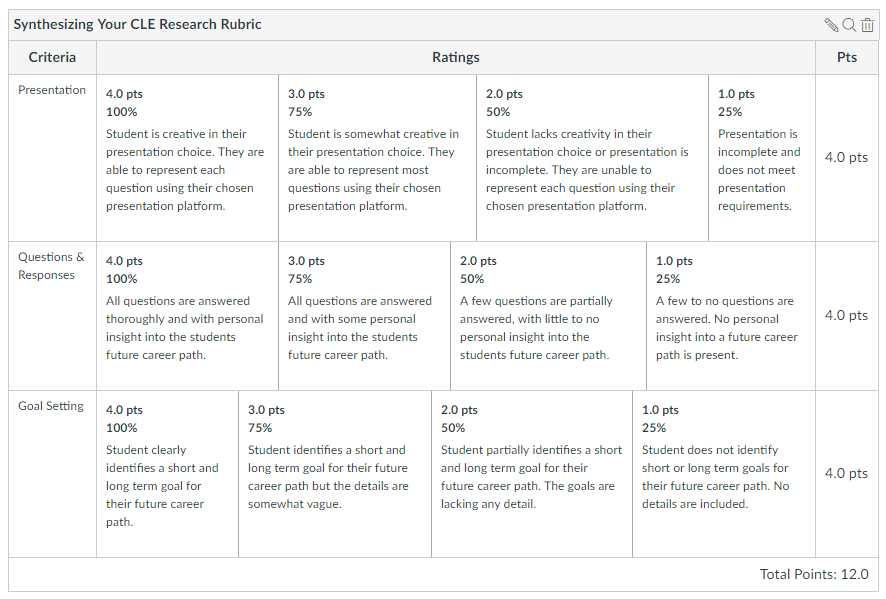 CommunicationThinkingPersonal & Social